Application of external Master Thesis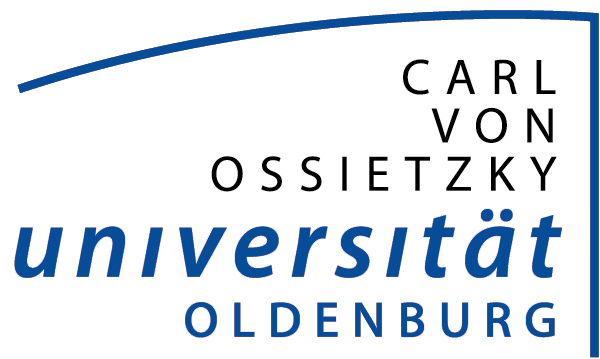 I hereby apply for an external Master thesis described in the attached supervision agreement as part of the Marine Environmental Sciences degree program.I have noted that this application does not replace the application for the Master's thesis at the academic examination office.This completed application, including the supervision agreement, must be submitted to the chairperson of the examination board (Prüfungsausschussvorsitzender) for the Master Marine Environmental Sciences degree program.
The application will be forwarded to the examination office (Prüfungsamt) after approval by the examination board. If the application is rejected, the student will be informed immediately by the examination board.To be completed by the chairperson of the examination board: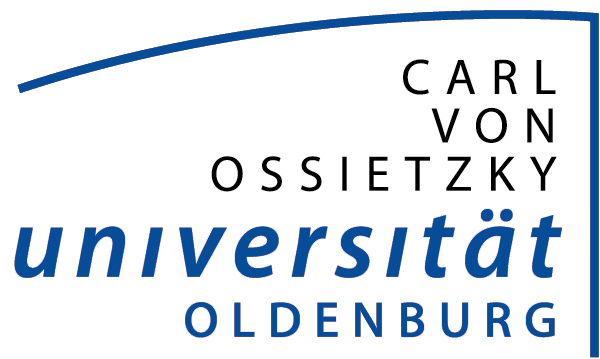 Supervision Agreement for an external Master Thesis
betweenInstitute for Chemistry and Biology of the Marine Environment (ICBM)Carl von Ossietzky University of OldenburgCarl-von-Ossietzky-Str. 9-11 
26111 Oldenburg 
represented by the reviewer of the master thesis of the university
according to §21 (2) of the examination regulations (Prüfungsordnung)
andas a second supervisor for the master thesis ofTime schedule The total duration of the Master thesis is 6 monthsTopic of the Master thesisExternal supervisorSupervisionThe external supervisor is responsible for providing the master student with suitable equipped laboratory workspace and supporting the independent scientific work of the  Master student.

The responsibility for any necessary additional health and accident insurance is  is at student's site.SignaturesThe signature of the external supervisor can be done in electronic form.NameMatriculation numberDate and signature of the studentThe application is grantedDate and signature of the chairman of the examination boardName of supervisor  universityName of  supervisor  externalName of  StudentMatriculation numberStart of work at external site (date)End of work at external site (date)NameInstitutionAddressEmailNameDateSignatureExternal supervisorLocal supervisorMaster student